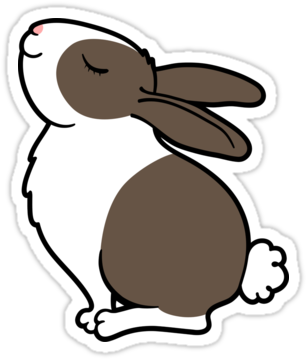 Blue Bird BrandMAMMA RABBIT FEEDFeed for breeder rabbits.Guaranteed AnalysisCrude Protein (Min)………………..……….……………………….20.0%      Crude Fat (Min)……………………………..……………………………..4.0%Crude Fiber (Min)………….…………………..……..………………..10.0%    Crude Fiber (Max)……………………………………………………….15.0%                                                                                                                            Calcium (Min)………………..………………….…..…………….………0.5%Calcium (Max)…………………..…………..……..……………….…….1.0%Phosphorus (Min)……………..….……………..……………..…….0.70%Salt (Min)…………………….…………………..……………………….1.00%Salt (Max)……………………….………………..……………………….1.65%Vitamin A (Min)………………………………..…………………1,000 IU/lbIngredient Statement Forage Products, Roughage Products, Grain Products, Plant Protein Products, Molasses Products, Dicalcium Phosphate, Monocalcium Phosphate, Salt, Manganous Oxide, Zinc Oxide, Ferrous Carbonate, Vitamin A Supplement, D-Activated Animal Sterol (source of Vitamin D3), Riboflavin Supplement, Choline Chloride, Niacin, Biotin, Vitamin E Supplement, Cobalt Sulfate, Folic Acid, Ethoxyquin (a preservative), Calcium Iodate, Artificial Flavor.Feeding Directions:Feed as the complete ration to rabbits during gestation and lactation. Always provide fresh water.Manufacturer Name123 Main StreetAnytown, SC 29999Net WT 50 LB (22.67 kg)